Перемены начинаются сегодня              В какой-то момент мы понимаем, что так жить нельзя – пора что-то менять: если каждый прожитый день не приносит ни капли радости, значит, жизненные приоритеты расставлены неверно. И только здоровый образ жизни, возведя во главу  угла ваше здоровье и благополучие, позволит вам не ошибиться в выборе ценностей. А осознав, что от вашего здоровья и благополучия зависит счастье родных, близких, любимых, вы добьетесь успеха на выбранном пути.Комплексный подходЗдоровый образ жизни подразумевает комплексное решение задачи обретения счастья. Забота о здоровье, отказ от вредных привычек, планирование работы и отдыха, активные занятия спортом неизменно привнесут в вашу жизнь порядок, новые открытия и гармонию.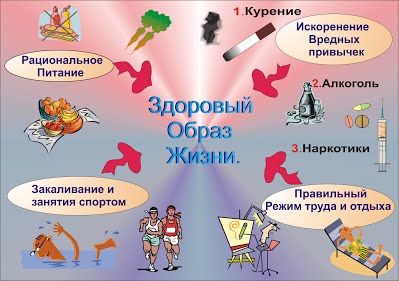  Главная же награда – прекрасное здоровье и долголетие -  даёт возможность прожить насыщенную событиями яркую  интересную жизнь.    Правильное питание – источник здоровьяУпотребление в пищу только натуральных продуктов становится все более проблематичным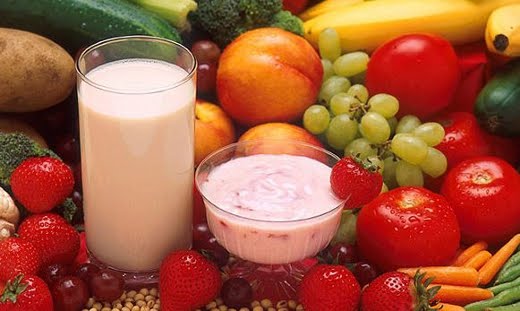 Еда из магазинов пестрит этикетками с вредными                            Е-добавками и красителями. Люди, которым небезразлично здоровье своей семьи и свое собственное, стараются приобретать мясо, яйца, молочную продукцию, овощи и фрукты у проверенных продавцов на рынке  или в надежных хозяйствах, где производство всего этого экологично.Забота о здоровье и соблюдение личной гигиеныСоблюдение личной гигиены страхует человека от многих заболеваний.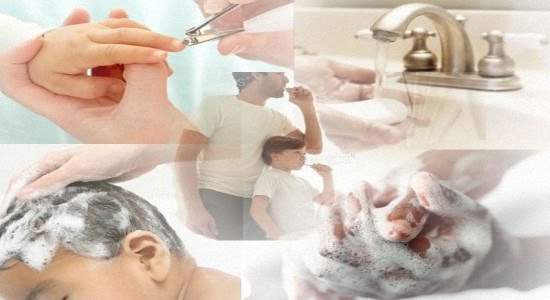 При различного рода недомоганиях и ухудшении самочувствия только обращение к специалисту, а  самолечение, не поможет скорейшему выздоровлению. Не стоит забывать о профилактике: даже при отсутствии жалоб следует проходить плановые медицинские осмотры и исследования.Физическая активность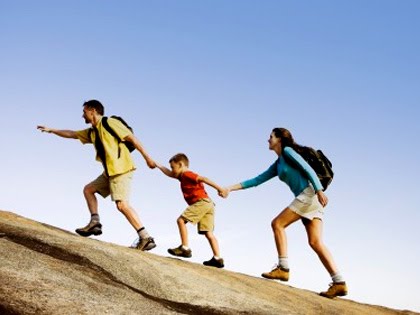 Двигательная активность играет огромную роль в сохранении здоровья. Физкультура, спорт, активный отдых  - важные элементы здорового образа жизни.Рациональный режим работы и отдыха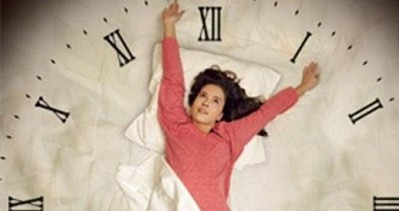   Организованный правильно рабочий день и отдых позволяют восстанавливать силы, быть энергичным и бодрым.Благоприятная психологическая обстановка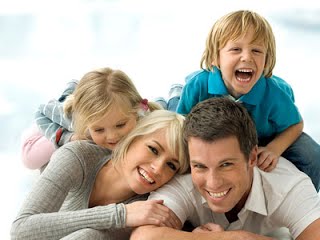 Хороший психологический климат исключает появление стресса, огромное разрушительное воздействие на организм которого чревато серьезными последствиями.